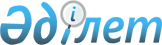 Об установлении квоты рабочих мест для инвалидов в размере трех процентов от общей численности рабочих мест в Казыгуртском районе
					
			Утративший силу
			
			
		
					Постановление акимата Казыгуртского района Южно-Казахстанской области от 27 августа 2012 года № 398. Зарегистрировано Департаментом юстиции Южно-Казахстанской области 3 октября 2012 года № 2109. Утратило силу постановлением акимата Казыгуртского района Южно-Казахстанской области от 29 апреля 2016 года № 16      Сноска. Утратило силу постановлением акимата Казыгуртского района Южно-Казахстанской области от 29.04.2016 № 16.

      Примечание РЦПИ:

      В тексте сохранена авторская орфография и пунктуация.

      В соответствии с пунктом 1  статьи 21 Трудового кодекса Республики Казахстан от 15 мая 2007 года,  пунктом 2 статьи 31 Закона Республики Казахстан от 23 января 2001 года "О местном государственном управлении и самоуправлении в Республике Казахстан" и  подпунктом 5-2) статьи 7 Закона Республики Казахстан от 23 января 2001 года "О занятости населения" акимат Казыгуртского района ПОСТАНОВЛЯЕТ:

      Сноска. Преамбула с изменениями, внесенными постановлением акимата Казыгуртского района Южно-Казахстанской области от 02.12.2014  № 498 (вводится в действие по истечении десяти календарных дней после дня его первого официального опубликования).

      1. Установить квоту рабочих мест для инвалидов в размере трех процентов от общей численности рабочих мест в Казыгуртском районе.

      2. Признать утратившим силу постановления акимата Казыгуртского района от 9 марта 2010 года № 70 "Об установления квоты рабочих мест для инвалидов" (зарегистрированное в Реестре государственной регистрации нормативных правовых актов № 14-6-95, опубликовано в газете "Казыгурт тынысы" 9 апреля 2010 года № 26-27).

      3. Контроль за выполнением настоящего постановления возложить на заместителя акима района Турсынкулова С.А.

      4. Настоящее постановление вводится в действие по истечении десяти календарных дней после дня его первого официального опубликования.


					© 2012. РГП на ПХВ «Институт законодательства и правовой информации Республики Казахстан» Министерства юстиции Республики Казахстан
				
      Аким района

Б.Д. Кистауов
